TERMO DE COMPROMISSO DE UTILIZAÇÃO DO HERBÁRIO FLOR – Pesquisadores visitantesDeclaro que li integralmente os procedimentos de utilização do Herbário FLOR, estou ciente e cumprirei as normas, responsabilizando-me sobre meus atos nos ambientes do herbário e no tratamento das amostrasNome:Instituição:Orientador:Herbário associado:Data da visita:Endereço eletrônico:Grupos taxonômicos a serem estudados:Assinatura: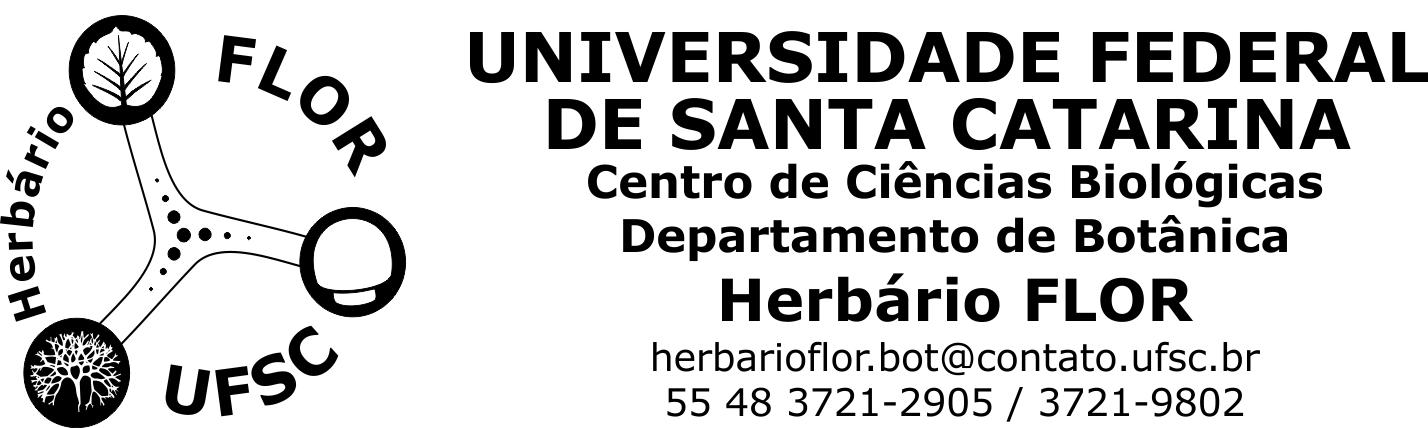 